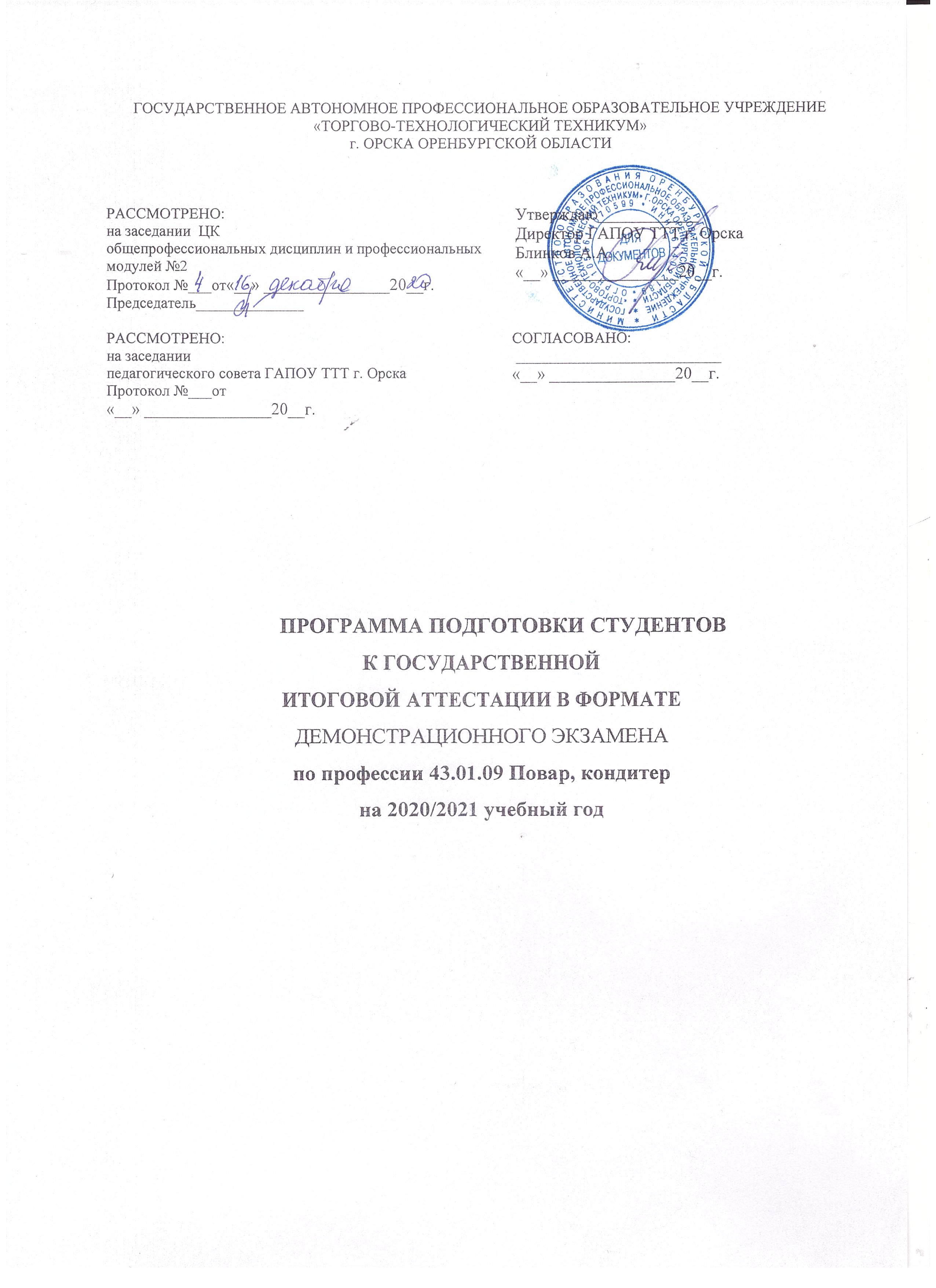 ГОСУДАРСТВЕННОЕ АВТОНОМНОЕ ПРОФЕССИОНАЛЬНОЕ ОБРАЗОВАТЕЛЬНОЕ УЧРЕЖДЕНИЕ «ТОРГОВО-ТЕХНОЛОГИЧЕСКИЙ ТЕХНИКУМ»г. ОРСКА ОРЕНБУРГСКОЙ ОБЛАСТИПРОГРАММА ПОДГОТОВКИ СТУДЕНТОВ К ГОСУДАРСТВЕННОЙИТОГОВОЙ АТТЕСТАЦИИ В ФОРМАТЕ ДЕМОНСТРАЦИОННОГО ЭКЗАМЕНАпо профессии 43.01.09        Повар, кондитерна 2020/2021 учебный годПрограмма подготовки студентов к государственной итоговой аттестации в формате демонстрационного экзамена  составлена на основе оценочных материалов для Демонстрационного экзамена по стандартам Ворлдскиллс Россия по компетенции № 34 «Поварское дело» Организация – разработчик: ГАПОУ «Торгово-технологический техникум». Разработчики:Хлынова Е.В., зав. очным отделением Владимирова С.А., преподаватель специальных дисциплин ГАПОУ ТТТ г. ОрскаПрограмма рассмотрена на заседании цикловой комиссии мастеров производственного обучения и преподавателей профессиональных дисциплин и профессиональных модулей №2 протокол №     от ___.12. 2020 г.Структура программы подготовки  государственной итоговой аттестации в формате демонстрационного экзаменаПояснительная записка      Государственная итоговая аттестация является элементом внешней оценки и признания работодателями уровня и качества подготовки кадров по программам СПО и позволяет реализовать современные механизмы оценки профессиональных компетенций, определить направления совершенствования деятельности организаций, реализующих программы среднего профессионального образования, на предмет соответствия требованиям работодателей и мировым образцам подготовки профессиональных кадров.Общие подходы к организации подготовки  государственной итоговой аттестации в формате демонстрационного экзамена выпускников по программам СПО регулируются статьей 59 Федерального закона от 29 декабря . № 273-ФЗ «Об образовании в Российской Федерации” (далее – Федеральный закон об образовании).      Программа государственной итоговой аттестации выпускников	(далее – Программа) разработана на основе требований:-Федеральный закон от 29 декабря . № 273 ФЗ (ред. от 03.08.2018 г.) «Об образовании в Российской Федерации», со статьей 59 «Итоговая аттестация»;-с приказом Министерства	образования и науки Российской Федерации «Об утверждении порядка проведения государственной итоговой аттестации по образовательным программам среднего профессионального образования» от   16 августа 2013г. № 968» (с изменениями от 17.11.2017г)-с приказом   Министерства   образования   и   науки   Российской   Федерации «Об утверждении Порядка организации и осуществления образовательной деятельности по образовательным программам среднего профессионального образования» № 464 от 14.06.2013г.;-с приказом Союза «Агентство развития профессионального мастерства (Ворлдскиллс Россия)» (далее – Агентство) и рабочих кадров «Молодые профессионалы (Ворлдскиллс Россия) «Об утверждении Порядка разработки, хранения и использования оценочной документации и заданий для демонстрационного экзамена по стандартам Ворлдскиллс Россия» №ПО-494/2017/2 от 06.11.2017г.;-с    федеральным    государственным     образовательным     стандартом среднего профессионального образования профессии 43.01.09 Повар, кондитер, утвержденного приказом Министерства образования и науки Российской Федерации № 1569 от 09.12.2016 г.;профессиональных стандартов, соответствующих профессиональной деятельности выпускников 33.011 Повар (приказ Минтруда и социальной защиты РФ от 08.09.2015г № 610), 33.010 Кондитер (приказ Минтруда и социальной защиты РФ от 07.09.2015г № 597н), -Положением о стандартах Ворлдскиллс    утвержденное Правлением союза «Агентство развития профессиональных сообществ и рабочих кадров «Молодые профессионалы» (Ворлдскиллс Россия)» (далее - союз) от 9 марта ., протокол №1, с изменениями от 27 октября 2017г., протокол 1, с изменениями от 27 октября ., протокол № 12;-оценочных материалов для демонстрационного экзамена по стандартам Ворлдскиллс Россия по компетенции «Поварское дело», утвержденных Решением Рабочей группы по вопросам разработки оценочных материалов для проведения демонстрационного экзамена по стандартам Ворлдскиллс Россия по образовательным программам среднего профессионального образования (Протокол от 18/12/2020 г. № Пр-18.12.2020-1);-с положением о проведении государственной итоговой аттестации по образовательным программам среднего   профессионального   образования   в   ГАПОУ ТТТ г.Орска;примерной образовательной программы по профессии СПО 43.01.09 Повар, кондитер, зарегистрированной в государственном реестре примерных основных образовательных программ под номером: 43.01.09-170331;-методические рекомендации о проведении аттестации с использованием механизма демонстрационного экзамена.Настоящая Программа   определяет   совокупность   требований   к государственной итоговой аттестации по профессии 43.01.09 Повар, кондитер на 2020 - 2021 учебный год.Цели и задачи подготовки  государственной итоговой аттестации в формате демонстрационного экзаменаПодготовка к государственной итоговой аттестации в формате демонстрационного экзамена проводится в целях определения соответствия результатов освоения обучающимися основной профессиональной образовательной программы по профессии соответствующей требованиям ФГОС СПО 43.01.09 «Повар, кондитер» базового уровня подготовки, в т. ч. уровень сформированности общих и профессиональных компетенций.С целью комплексной оценки соответствия результатов освоения образовательной программы СПО требованиям ФГОС СПО по профессии 43.01.09 «Повар, кондитер» и стандартов Ворлдскиллс по компетенциям Поварское дело в рамках ГИА проводится демонстрационный экзамен (ДЭ). Формы подготовки к государственной итоговой аттестации в формате демонстрационного экзамена Государственная итоговая аттестация проводится в форме защиты выпускной квалификационной работы (далее - ВКР), выполняемой в виде демонстрационного экзамена. Демонстрационный экзамен – это модель независимой оценки качества подготовки кадров, содействующая решению нескольких задач системы профессионального образования и рынка труда без проведения дополнительных процедур. Соответствующая процедура обеспечивает качественную экспертную оценку в соответствии с международными стандартами и стандартами Ворлдскиллс Россия.Демонстрационный экзамен предусматривает моделирование реальных производственных условий для решения выпускниками практических задач профессиональной деятельности.Выпускники, прошедшие аттестационные испытания в формате демонстрационного экзамена получают возможность:а)   одновременно с подтверждением уровня освоения образовательной программы в соответствии с федеральными государственными образовательными стандартами подтвердить свою квалификацию в соответствии с требованиями международных стандартов Ворлдскиллс без прохождения дополнительных аттестационных испытаний;б) подтвердить свою квалификацию по отдельным профессиональным модулям, востребованным предприятиями-работодателями и получить предложение отрудоустройстве на этапе выпуска из образовательной организации;в) одновременно с получением диплома о среднем профессиональном образовании получить Skills паспорт с указанием набранных баллов, подтверждающий квалификацию, признаваемый предприятиями, осуществляющими деятельность в соответствии со стандартами Ворлдскиллс Россия.Организация и проведение демонстрационного экзамена в рамках ГИА осуществляется в соответствии с Методикой организации и проведения демонстрационного экзамена по стандартам Ворлдскиллс Россия, разработанной Союзом «Агентство развития профессиональных сообществ и рабочих кадров «Ворлдскиллс Россия» (далее – Союз «Ворлдскиллс Россия) по согласованию с Министерством образования и науки Российской Федерации.Сроки проведения государственной итоговой аттестации определяются в соответствии с учебным планом. Программа ГИА и расписания аттестационных испытаний утверждаются директором не позднее, чем за шесть месяцев до начала ГИА.Тематика выпускных квалификационный работ по профессии 43.01.09  Повар, кондитерТематика выпускных квалификационный работ по профессии 43.01.09 Повар, кондитер   разрабатывается   на   основе   оценочных   материалов   для демонстрационного экзамена по стандартам Ворлдскиллс Россия по компетенции«Поварское дело» и актуализируется с учетом требований профессиональных стандартов «Повар», «Кондитер».В соответствии с требованием ФГОС СПО тематика выпускной квалификационной работы (ВКР) соответствует содержаниям профессиональных модулей и компетенциям Worldskills.:Связь с профессиональными стандартами и компетенциями "Ворлдскиллс Россия"Соответствие профессиональных модулей по ФГОС СПО по профессии43.01.09 Повар, кондитер и компетенцией "Ворлдскиллс Россия" «Поварское дело»В результате выполнения модулей демонстрационного экзамена государственная экзаменационная комиссия оценивает профессиональные и общие компетенции выпускника:Требования к содержанию, объему и структуре выпускных квалификационных работТребования к содержанию, объему и структуре выпускных квалификационных работ осуществляется в соответствии с Методикой организации и проведения демонстрационного экзамена по стандартам Ворлдскиллс Россия, разработанной Союзом «Агентство развития профессиональных сообществ и рабочих кадров «Ворлдскиллс Россия» по согласованию с Министерством образования и науки Российской Федерации. В ГАПОУ ТТТ содержание, объем и структура выпускных квалификационных работ выбраны и соответствуют комплектам оценочной документации разработанных экспертами Ворлдскиллс на основе конкурсных заданий и критериев оценки Чемпионата.Разработанные союзом задания размещены в открытом доступе на сайте http://worldskills.ru. за 6 месяцев до начала государственной итоговой аттестации.Критерии оценки знанийКритерием оценки государственной итоговой аттестации в виде демонстрационного экзамена является уровень освоения общих и профессиональных компетенций, предусмотренных ППКРС в соответствии с ФГОС СПО по профессии  43.01.09 Повар, кондитер.Государственная итоговая аттестация выпускников не может быть замененаоценкой уровня их подготовки на основе текущего контроля успеваемости и результатов промежуточной аттестации.Результаты государственной итоговой аттестации определяются оценками "отлично", "хорошо", "удовлетворительно", "неудовлетворительно" и объявляются в тот же день после оформления в установленном порядке протоколов заседания государственной экзаменационной комиссии.За выполнение задания демонстрационного экзамена обучающемуся начисляются баллы не в традиционной пятибалльной системе, необходимо осуществить перевод полученного количества баллов в оценки "отлично", "хорошо", "удовлетворительно", "неудовлетворительно".При этом общее максимальное количество баллов за выполнение задания демонстрационного экзамена одним обучающимся , распределяемое между модулями задания, принимается за 100%. По итогам выполнения задания баллы, полученные обучающимся, переводятся в проценты выполнения задания.Перевод результатов, полученных за демонстрационный экзамен, в оценку по пятибалльной шкале проводится исходя из полноты и качества выполнения задания. Перевод баллов осуществляется на основе данных, представленных в таблице.Результаты победителей и призеров чемпионатов профессионального мастерства, проводимых союзом либо международной организацией "WorldSkills International", осваивающих образовательные программы среднего профессионального образования, засчитываются в качестве оценки "отлично" по демонстрационному экзамену. При этом обучающиеся, претендующие на учет их результатов в упомянутых конкурсных мероприятиях как результата демонстрационного экзамена в рамках государственной итоговой аттестации, должны обучаться по программе СПО в ГАПОУ ТТТ, не иметь академической задолженности и быть допущенными к государственной итоговой аттестации.Условием учета результатов, полученных в конкурсных процедурах, также является признанное ГАПОУ ТТТ победителем или призером, и образовательной программы, которую он осваивает.Описание задания демонстрационного экзамена и критериев оценки Паспорт комплекта оценочной документации (КОД) № 1.2. по компетенции №34 «Поварское дело» Комплект оценочной документации (КОД) № 1.2. разработан в целях организации и проведения демонстрационного экзамена по компетенции №34 «Поварское дело» и рассчитан на выполнение заданий продолжительностью 6 часов (Приложение №1).КОД № 1.2. может быть рекомендован для оценки освоения основных профессиональных образовательных программ и их частей, дополнительных профессиональных программ и программ профессионального обучения, а также на соответствие уровням квалификации согласно таблице:Перечень знаний, умений, навыков в соответствии со Спецификацией стандарта компетенции № 34 «Поварское дело» (WorldSkills Standards Specifications, WSSS), проверяемый в рамках комплекта оценочной документации.Форма участия:Индивидуальная (1 человек)Обобщенная оценочная ведомость.В данном разделе определяются критерии оценки и количество                             начисляемых баллов (судейские и объективные)Общее максимально возможное количество баллов задания по всем критериям оценки составляет 34,75.Список   оборудования   и   материалов,   запрещенных   на   площадке Запрещено использовать продукты, не указанные в утвержденном списке продуктов. Аналогичное оборудование, имеющееся на площадке проведения демонстрационного экзамена.Таблица соответствиязнаний, умений и практических навыков, оцениваемых в рамках демонстрационного экзамена по компетенции № 34 «Поварское дело» по КОД № 1.2. профессиональным компетенциям, основным видам деятельности, предусмотренным ФГОС СПО и уровням квалификаций в соответствии с профессиональными стандартами2. НЕОБХОДИМЫЕ ПРИЛОЖЕНИЯПрограмма подготовки студентов к государственной итоговой аттестации в формате демонстрационного экзамена требует огромной подготовки. С целью организации эффективной подготовки обучающихся к государственной итоговой аттестации в формате демонстрационного экзамена разработаны следующие документы:Конкурсные задания (Приложение №1),План мероприятий по подготовке к ДЭ (приложение №2), График тренировок по подготовке к ДЭ (приложение №3), График  психолого-педагогической поддержке участников ДЭ (приложение №4).РАССМОТРЕНО:на заседании  ЦКобщепрофессиональных дисциплин и профессиональных модулей №2 Протокол №___от«__» _______________20__г.Председатель______________РАССМОТРЕНО:на заседании  ЦКобщепрофессиональных дисциплин и профессиональных модулей №2 Протокол №___от«__» _______________20__г.Председатель______________Утверждаю____________Директор ГАПОУ ТТТ г. ОрскаБлинков А.А.«__» _______________20__г.Утверждаю____________Директор ГАПОУ ТТТ г. ОрскаБлинков А.А.«__» _______________20__г.РАССМОТРЕНО:на заседании  педагогического совета ГАПОУ ТТТ г. ОрскаПротокол №___от«__» _______________20__г.СОГЛАСОВАНО: ___________________________«__» _______________20__г.СОГЛАСОВАНО: ___________________________«__» _______________20__г.СОГЛАСОВАНО:1Пояснительная записка2Цели и задачи подготовки к государственной итоговой аттестации в формате демонстрационного экзамена3Формы подготовки к государственной итоговой аттестации в формате демонстрационного экзамена4Тематика выпускных квалификационный работ по профессии 43.01.09Повар, кондитер5Связь с профессиональными стандартами и компетенциями "ВорлдскиллсРоссия"6Требования	к	содержанию,	объему	и	структуре	выпускныхквалификационных работ7Критерии оценки знаний8Описание задания демонстрационного экзамена и критериев оценки9График проведения тренировочных работ по подготовке к ДЭПМ. 01Приготовление и подготовка к реализации полуфабрикатов для блюд,кулинарных изделий разнообразного ассортимента.ПМ. 02Приготовление, оформление и подготовка к реализации горячих блюд,кулинарных изделий, закусок разнообразного ассортимента.ПМ. 03Приготовление, оформление и подготовка к реализации холодных блюд,кулинарных изделий, закусок разнообразного ассортимента.ПМ. 04Приготовление, оформление и подготовка к реализации холодных и горячихсладких блюд, десертов, напитков разнообразного ассортимента.ПМ. 05Приготовление, оформление и подготовка к реализации хлебобулочных,мучных кондитерских изделий разнообразного ассортимента.Наименование основных видов деятельности по ФГОС СПО по профессии43.01.09 Повар, кондитерНаименование профессиональных модулей по ФГОС СПО по профессии43.01.09 Повар, кондитерСоответствие с компетенцией "Ворлдскиллс Россия"«Поварское дело»Приготовление и подготовка к реализации полуфабрикатов для блюд, кулинарных изделийразнообразного ассортиментаПриготовление и подготовка к реализации полуфабрикатов для блюд, кулинарных изделий разнообразного ассортиментасоответствуетПриготовление, оформлениеи подготовка к реализациигорячих блюд, кулинарных изделий, закусокразнообразного ассортиментаПриготовление, оформление иподготовка к реализациигорячих блюд, кулинарныхизделий, закусок разнообразного ассортиментасоответствуетПриготовление, оформлениеи подготовка к реализации холодных блюд, кулинарных изделий, закусок разнообразного ассортиментаПриготовление, оформление иподготовка к реализации холодных блюд, кулинарных изделий, закусок разнообразного ассортиментасоответствуетПриготовление, оформлениеи подготовка к реализации холодных и горячих сладких блюд, десертов, напитков разнообразного ассортиментаПриготовление, оформление иподготовка к реализации холодных и горячих сладких блюд, десертов, напитков разнообразного ассортиментасоответствуетПриготовление, оформлениеи подготовка к реализации хлебобулочных, мучных кондитерских изделий разнообразного ассортиментаПриготовление, оформление иподготовка к реализации хлебобулочных, мучных кондитерских изделий разнообразного ассортиментасоответствуетКодНаименование компетенцииКодНаименование общих компетенцийОК 01.Выбирать	способы	решения	задач	профессиональной	деятельности,применительно к различным контекстамОК 02.Осуществлять поиск, анализ и интерпретацию информации, необходимой длявыполнения задач профессиональной деятельностиОК 03.Планировать и реализовывать собственное профессиональное и личностноеразвитиеОК 04.Работать в коллективе и команде, эффективно взаимодействовать с коллегами,руководством, клиентамиОК 05.Осуществлять устную и письменную коммуникацию на государственном языкес учетом особенностей социального и культурного контекстаОК 06.Проявлять гражданско-патриотическую позицию, демонстрировать осознанноеповедение на основе общечеловеческих ценностейОК 07.Содействовать	сохранению	окружающей	среды,	ресурсосбережению,эффективно действовать в чрезвычайных ситуацияхОК 08.Использовать средства физической культуры для сохранения и укрепления здоровья	в	процессе	профессиональной	деятельности	и	поддержаниенеобходимого уровня физической подготовленностиОК 09.Использовать информационные технологии в профессиональной деятельностиОК 10.Пользоваться	профессиональной	документацией	на	государственном	ииностранном языкеОК 11.Планировать предпринимательскую деятельность в профессиональной сфереКодПрофессиональные компетенцииПК 1.1.Подготавливать рабочее место, оборудование, сырье, исходные материалы дляобработки	сырья,	приготовления	полуфабрикатов	в	соответствии	с инструкциями и регламентамиПК 1.2.Осуществлять	обработку,	подготовку   овощей,	грибов,	рыбы,	нерыбноговодного сырья, мяса, домашней птицы, дичи, кроликаПК 1.3.Проводить	приготовление	и	подготовку	к	реализации	полуфабрикатовразнообразного ассортимента для блюд, кулинарных изделий из рыбы и нерыбного водного сырьяПК 1.4.Проводить	приготовление	и	подготовку	к	реализации	полуфабрикатовразнообразного	ассортимента	для	блюд,	кулинарных	изделий	из	мяса, домашней птицы, дичи, кроликаПК 2.1.Подготавливать рабочее место, оборудование, сырье, исходные материалы дляприготовления горячих блюд, кулинарных изделий, закусок разнообразного ассортимента в соответствии с инструкциями и регламентамиПК 2.2.Осуществлять приготовление, непродолжительное хранение бульонов, отваровразнообразного ассортиментаПК 2.3.Осуществлять	приготовление,	творческое	оформление	и	подготовку	креализации супов разнообразного ассортиментаПК 2.4.Осуществлять приготовление, непродолжительное хранение горячих соусовразнообразного ассортиментаПК 2.5.Осуществлять	приготовление,	творческое	оформление	и	подготовку	креализации горячих блюд и гарниров из овощей, грибов, круп, бобовых, макаронных изделий разнообразного ассортиментаПК 2.6.Осуществлять	приготовление,	творческое	оформление	и	подготовку	креализации горячих блюд, кулинарных изделий, закусок из яиц, творога, сыра, муки разнообразного ассортиментаПК 2.7.Осуществлять	приготовление,	творческое	оформление	и	подготовку	креализации горячих блюд, кулинарных изделий, закусок из рыбы, нерыбного водного сырья разнообразного ассортиментаПК 2.8.Осуществлять	приготовление,	творческое	оформление	и	подготовку	креализации горячих блюд, кулинарных изделий, закусок из мяса, домашней птицы, дичи и кролика разнообразного ассортиментаПК 3.1.Подготавливать рабочее место, оборудование, сырье, исходные материалы для приготовления холодных блюд, кулинарных изделий, закусок в соответствии синструкциями и регламентамиПК 3.2.Осуществлять приготовление, непродолжительное хранение холодных соусов,заправок разнообразного ассортиментаПК 3.3.Осуществлять	приготовление,	творческое	оформление	и	подготовку	креализации салатов разнообразного ассортиментаПК 3.4.Осуществлять	приготовление,	творческое	оформление	и	подготовку	креализации	бутербродов,	канапе,	холодных	закусок	разнообразного ассортиментаПК 3.5.Осуществлять	приготовление,	творческое	оформление	и	подготовку	креализации холодных блюд из рыбы, нерыбного водного сырья разнообразного ассортиментаПК 3.6.Осуществлять	приготовление,	творческое	оформление	и	подготовку	креализации холодных блюд из мяса, домашней птицы, дичи разнообразного ассортиментаПК 4.1.Подготавливать рабочее место, оборудование, сырье, исходные материалы дляприготовления	холодных	и	горячих	сладких	блюд,	десертов,	напитков разнообразного ассортимента в соответствии с инструкциями и регламентамПК 4.2.Осуществлять	приготовление,	творческое	оформление	и	подготовку	креализации холодных сладких блюд, десертов разнообразного ассортиментаПК 4.3.Осуществлять	приготовление,	творческое	оформление	и	подготовку	креализации горячих сладких блюд, десертов разнообразного ассортиментаПК 4.4.Осуществлять	приготовление,	творческое	оформление	и	подготовку	креализации холодных напитков разнообразного ассортиментаПК 4.5.Осуществлять	приготовление,	творческое	оформление	и	подготовку	креализации горячих напитков разнообразного ассортиментаПК 5.1.Подготавливать	рабочее	место	кондитера,	оборудование,	инвентарь,кондитерское сырье, и сходные материалы к работе в соответствии с инструкциями и регламентамиПК 5.2.Осуществлять приготовление и подготовку к использованию отделочныхполуфабрикатов для хлебобулочных, мучных кондитерских изделийПК 5.3.Осуществлять изготовление, творческое оформление, подготовку к реализациихлебобулочных изделий и хлеба разнообразного ассортиментаПК 5.4.Осуществлять изготовление, творческое оформление, подготовку к реализациимучных кондитерских изделий разнообразного ассортиментаПК 5.5.Осуществлять изготовление, творческое оформление, подготовку к реализациипирожных и тортов разнообразного ассортиментаКомплекты оценочнойдокументацииСодержаниеКОД № 1.2Комплект с максимально возможным баллом 34,75 и продолжительностью 6 часов, предусматривающий задание для оценки знаний, умений и навыков по минимальным требованиямСпецификации стандарта компетенции «Поварское дело».Оценка по пятибалльнойшкале«неудовлетворительно»«удовлетворительно»«хорошо»«отлично»Проценты0,00% - 19,99%20,00% - 39,99%40,00% - 69,99%70,00% - 100%Суммамаксимальных баллов помодулям задания0 – 6,956,96 – 13,9113,92 – 24,3524,36 – 34,75Раздел WSSSНаименование раздела WSSSНаименование раздела WSSSВажность       (%)1Организация и управление работой.Специалист должен знать и понимать:Все нормативные документы индустрии;Схему организации и структуру гостинично-ресторанного бизнеса;Важность эффективной командной работы;Принципы использования технологического оборудования, производственного инвентаря, в соответствии с правилами эксплуатации;Роль повара в разработке меню и блюд в интересах коммерческой деятельности;Принцип непрерывного профессионального роста, включая информированность об актуальных гастрономическихтенденциях;Принципы разработки сбалансированного меню различного назначения в соответствии с установленными ограничениями и бюджетом.Специалист должен уметь:Соблюдать стандарты качества на всех этапах производства, обладая стрессоустойчивостью;Планировать работу в течение дня для себя и других работников производства.Координировать действия при решении задач;Расставлять приоритеты, выделяя наиболее важные рабочие задачи;Оптимизировать рабочий процесс, применяя ресурсосберегающие технологии;Эффективно выполнять соответствующие функции по всем зонам производства;Рассчитывать время и трудовые ресурсы;Выявлять конфликты, решать их, находить решения совместно с коллективом;Соблюдать принципы энергосбережения при работе с оборудованием;Использовать в работе все виды технологическогооборудования, производственного инвентаря с соблюдением техники безопасности;Использовать нормативно-технологическую документацию при составлении меню и реализации его позиций;Оперативно и гибко реагировать на непредвиденные обстоятельства;Вносить изменения в формы и методы работы с учетом обстоятельств и эффективно выполнять свою роль в коллективе;Вносить предложения по усовершенствованию методов работы;Создавать актуальные рецептуры блюд с применением новейших тенденций, и готовить блюда по классическим рецептурам с применением новых технологий;Демонстрировать понимание свойств ингредиентов, при создании авторских блюд;Рационально использовать продукты и расходные материалы;Объективно оценивать личные и профессиональные возможности при решении производственных задач;Самостоятельно определять цели и достигать их;Демонстрировать личную заинтересованность в профессиональном росте, ответственность за собственное непрерывное профессиональное развитие.Организация и управление работой.Специалист должен знать и понимать:Все нормативные документы индустрии;Схему организации и структуру гостинично-ресторанного бизнеса;Важность эффективной командной работы;Принципы использования технологического оборудования, производственного инвентаря, в соответствии с правилами эксплуатации;Роль повара в разработке меню и блюд в интересах коммерческой деятельности;Принцип непрерывного профессионального роста, включая информированность об актуальных гастрономическихтенденциях;Принципы разработки сбалансированного меню различного назначения в соответствии с установленными ограничениями и бюджетом.Специалист должен уметь:Соблюдать стандарты качества на всех этапах производства, обладая стрессоустойчивостью;Планировать работу в течение дня для себя и других работников производства.Координировать действия при решении задач;Расставлять приоритеты, выделяя наиболее важные рабочие задачи;Оптимизировать рабочий процесс, применяя ресурсосберегающие технологии;Эффективно выполнять соответствующие функции по всем зонам производства;Рассчитывать время и трудовые ресурсы;Выявлять конфликты, решать их, находить решения совместно с коллективом;Соблюдать принципы энергосбережения при работе с оборудованием;Использовать в работе все виды технологическогооборудования, производственного инвентаря с соблюдением техники безопасности;Использовать нормативно-технологическую документацию при составлении меню и реализации его позиций;Оперативно и гибко реагировать на непредвиденные обстоятельства;Вносить изменения в формы и методы работы с учетом обстоятельств и эффективно выполнять свою роль в коллективе;Вносить предложения по усовершенствованию методов работы;Создавать актуальные рецептуры блюд с применением новейших тенденций, и готовить блюда по классическим рецептурам с применением новых технологий;Демонстрировать понимание свойств ингредиентов, при создании авторских блюд;Рационально использовать продукты и расходные материалы;Объективно оценивать личные и профессиональные возможности при решении производственных задач;Самостоятельно определять цели и достигать их;Демонстрировать личную заинтересованность в профессиональном росте, ответственность за собственное непрерывное профессиональное развитие.1,622Навыки коммуникации и работы с клиентами.Специалист должен знать и понимать:Характеристики различных способов, методов и стилей подачи блюд, особенности их применения;Способы приготовления блюд в зависимости от типа обслуживания;Важность меню как средства информации и инструмента продаж;Законодательные ограничения в отношении рекламы продукции и презентации блюд согласно меню;Важность внешнего вида при появлении на публике и общении с гостями;Важность эффективного обмена информацией в коллективе, с заказчиками и подрядчиками.Специалист должен уметь:Следить за соблюдением правил личной гигиены;Выстраивать эффективное общение с коллегами и гостем;Выбирать соответствующий обстоятельствам и особенностям гостя стиль обслуживания;Консультировать менеджеров, коллег и клиентов по вопросам приготовления блюд;Предлагать решения и обсуждать вопросы с целью разрешения задач или нахождения взаимовыгодных решений;1,533Санитария и гигиена, техника безопасности и нормы охраны здоровья, окружающая среда.Специалист должен знать и понимать:Законодательство и принятые нормы, касающиеся закупки, хранения и подготовки сырья, приготовления и подачи блюд;Основы охраны труда и правила техники безопасности при организации работ и эксплуатации технологическогооборудования в предприятии питания;Причины порчи пищи;Показатели качества и безопасности пищевых продуктов.Специалист должен уметь:Работать с соблюдением норм гигиены и нормативных актов, регулирующих хранение, обработку, приготовление и обслуживание (HACCP);Хранить все товары с соблюдением требований безопасности и гигиены;Обеспечивать чистоту всех рабочих зон в соответствии с правилами санитарии и гигиены;Применять внутренний бизнес-концепт HACCP;Использовать производственные инструменты и приспособления в соответствии с инструкциями;Соблюдать правила и нормы по охране труда, техникубезопасности при эксплуатации технологического оборудования544Знания об ингредиентах и меню.Специалист должен знать и понимать:Рыночные цены на ингредиенты, связь между ценой и качеством;Свойства и виды ингредиентов, используемых для приготовления блюд;Сезонность продуктов и ее влияние на их стоимость;Кулинарное использование сырья в зависимости от его свойств и типа предприятия питания;Пищевую ценность ингредиентов;Физические и диетологические характеристики различных способов приготовления пищи;Законодательные нормы и ограничения на импорт ингредиентов;Виды и стили составления меню;Баланс при составления меню;Вопросы устойчивого развития и этики в связи с приобретением ингредиентов;Влияние культуры, религии, аллергии, непереносимости, традиций на рацион и способы кулинарной обработки. Специалист должен уметь:Предлагать рекомендации по закупке ингредиентов и оборудования;Определять стандарты качества продуктов в соответствии с меню, бюджетом и обстоятельствами;Понимать и использовать маркировку ингредиентов;Применять диетологические принципы в соответствии с ожиданиями и требованиями гостей;Определять качество ингредиентов, выявлять признаки качества и свежести органолептическим способом;Выявлять и браковать товары, не соответствующие  стандартам;Подбирать продукты для фирменных блюд;Составлять меню для различных событий и ситуаций;Составлять меню с учетом индивидуальных особенностей здоровья гостя;Составлять меню для различных мероприятий с учетом желаний гостя.2,255Подготовка ингредиентов.Специалист должен знать и понимать:Существующие виды мяса, дичи, птицы и их кулинарное использование;Строение тушки домашней птицы и пернатой дичи, кулинарное назначение всех частей мяса, птицы, дичи;Методы разделки туши и подготовки мяса к тепловой обработке; Кулинарные части мяса, птицы и дичи, традиционно применяемые для приготовления блюд;Существующие виды рыбы, моллюсков и ракообразных и способы их приготовления;Части рыбы, используемые в кулинарии;Методы подготовки рыбы, моллюсков и ракообразных к тепловой обработке;Существующие виды фруктов, овощей, ингредиентов для салатов, используемые в кулинарии, и методы их подготовки к тепловой обработке;Виды нарезки овощей и их кулинарное назначение;Способы приготовления основных бульонов и их применение;Виды оборудования для разделки мяса и рыбы, подготовки ингредиентов;Технику безопасности, правила эксплуатации при использовании оборудования и инвентаря. Специалист должен уметь:Правильно рассчитывать, отмерять и взвешивать ингредиенты;Демонстрировать навыки владения ножом и распространенными методами нарезки;Подготавливать и разделывать различные виды мяса, птицы и дичи;Производить обвалку, жиловку мяса домашних животных, птицы и дичи, подготавливать его для дальнейшей обработки;Нарезать порционные полуфабрикаты из мяса;Подготавливать тушку рыбы к дальнейшей обработке, филировать;Подготавливать порционные куски рыбы для дальнейшей обработки;Готовить основные бульоны, соусы, маринады, заправки, элементы декора;Производить подготовку ингредиентов для блюд согласно меню;Завершать и собирать все подготовленные ингредиенты меню в полном объеме;Применять неиспользованные элементы подготовленных ингредиентов в других целях;Осуществлять подготовку ингредиентов к изготовлению хлебобулочных, кондитерских изделий и десертов;Готовить различные виды макаронных изделий.666Применение различных методов тепловой обработки.Специалист должен знать и понимать:Существующие методы тепловой обработки и их применение к различным ингредиентам в зависимости от меню;Влияние тепловой обработки на ингредиенты;Виды соусов и правила их приготовления;Виды супов и правила их приготовления;Классические гарниры и дополнения к основным блюдам.Специалист должен уметь:Выбирать соответствующее технологическое оборудование в зависимости от метода обработки продукта;Применять правильный метод обработки для каждого ингредиента и блюда;Применять все методы тепловой обработки;Учитывать сроки обработки сырья;Сочетать и применять различные методы кулинарной обработки двух и более продуктов одновременно;Учитывать уменьшения массы и размера продуктов при тепловой обработке;Обеспечивать гармоничное сочетание продуктов, методов приготовления и оформления;Подбирать методы приготовления блюд в зависимости от типа и уровня предприятия питания;Следовать рецептурам, внося изменения по меренеобходимости и рассчитывать нужное количество ингредиентов;Сочетать ингредиенты для получения требуемого результата;Изготавливать широкий диапазон блюд, включая:Супы и соусы;Закуски горячие и холодные;Салаты и холодные блюда;Блюда из рыбы, моллюсков и ракообразных;Блюда из мяса домашних животных, птицы, дичи;Овощные и вегетарианские блюда;Фирменные и национальные блюда;Блюда из яиц, творога, круп и макаронных изделий;Хлебобулочные и кондитерские изделия, десерты.Подготавливать ингредиенты для сложных блюд и готовить их для получения оригинального результата;Готовить блюда региональной, национальной, мировой кухни по рецептурам;Осуществлять подготовку и приготовление блюд для различных приемов пищи (завтрак, обед, послеобеденный и поздний чай, ужин);Применять современные технологии и методы приготовления пищи.577Изготовление и презентация блюд.Специалист должен знать и понимать:Важность презентации блюд как части комплексного впечатления;Виды блюд и тарелок, используемые для сервировки, другой посуды и оборудования, используемых для презентации;Тенденции в презентации блюд;Стили предприятий общественного питания и их влияние на презентацию блюд;Классические гарниры и украшения для традиционных блюд;Важность контроля выхода порций в предприятии питания.Специалист должен уметь:Правильно подобрать количество ингредиентов на порцию блюда для получения требуемого выхода;Очищать, загущать, придавать оттенки вкуса супам и соусам;Изготавливать и презентовать холодные блюда, закуски и салаты;Представлять холодные и горячие блюда для шведского стола и самообслуживания;Готовить классические гарниры и использовать их для авторской презентации блюд;Вносить изменения в процесс приготовления и оформления блюда в соответствии с методом обслуживания;Профессионально дегустировать блюда, применять приправы, травы и специи;Обеспечивать привлекательную презентацию блюда для создания более ярких положительных впечатлений у гостя;Использовать для презентации блюда тарелки, миски, и т.д.;Выполнять порционную подачу на тарелках или блюдах для подачи, придающих продукции привлекательный внешний вид;Изготавливать различные виды макаронных изделий.10,388Приобретение и хранение пищевых продуктов, составление смет, учет.Специалист должен знать и понимать:Сезонность и колебание цен на ингредиенты;Рыночные принципы торговли;Существующих местных, государственных и международных поставщиков;Общие условия оплаты и доставки;Процесс заказа продуктов и оборудования;Факторы, влияющие на стоимость блюд;Методы калькуляции цены на блюда;Важность экономии при приготовлении блюд;Важность соблюдения принципов устойчивого развития, защиты окружающей среды от выделений углекислого газа;Системы автоматизированного управления производством: программы по разработке рецептур, меню, организации процессов реализации, банкетные системы и т.д.;Доступные решения для хранения продуктов.Специалист должен уметь:Выбирать поставщиков на основании качества, предоставляемых услуг, цены;Составлять заказы на день;Составлять заказы на ингредиенты и расходные материалы в точном соответствии с потребностями предприятия;Выбирать поставщиков, обеспечивающих оптимальные цены, сопутствующие услуги и качество продуктов;Заполнять и размещать онлайн заказы на поставку;Осуществлять прием продуктов, проверять их качество, документацию на соответствие;Хранить все свежие, замороженные, охлажденные пищевые продукты и продукты, не требующие охлаждения, в соответствии с требованиями к температуре и условиям хранения;Отчитываться за потери при хранении;Рассчитывать затраты на хранение; Составлять заказы в соответствии с пропускной способностью склада;Вести документацию по заказам, контролю за пищевыми продуктами и запасами с применением ИТ;Определять себестоимость и цены реализации блюд для достижения требуемой прибыли по кухни, а такжекорректировать текущую практику изготовления продукции и контроля порций в соответствии с нормой прибыли.3,2№ п/пМодуль, в котором используется критерийКритерийВремя выполненияМодуляПроверя емые разделыWSSSБаллыБаллыБаллы№ п/пМодуль, в котором используется критерийКритерийВремя выполненияМодуляПроверя емые разделыWSSSСудейс киеОбъек тивныеОбщие1.Модуль EГорячая закуска(паста ово-лакто), в том числе работа6,51,2,3,4,5,6,7,814,6011,3025,902. Модуль HГорячее блюдо -птица6,51,2,3,4,5,3,001,554,552. Модуль HГорячее блюдо -птица6,56,7,83,001,554,553.Модуль CДесерт6,51,2,3,4,5,2,901,44,303.Модуль CДесерт6,56,7,82,901,44,30ИтогоИтогоИтогоИтого14,2520,534,75Уровень аттестации (промежуточная/ ГИА)Код и наименова- ниеФГОС СПООсновные виды деятельности ФГОС СПО (ПМ)Профессиональные компетенции (ПК) ФГОС СПОНаименование профессиональ-ного стандарта (ПС)Наименование           иуровень квалификаций ПСWSSS/модули/крит ерииоценки по КОД (по решению разработчика)Комплект оценочной документации №1.2, продолжительность 6 час., максимально возможный балл – 34,80бКомплект оценочной документации №1.2, продолжительность 6 час., максимально возможный балл – 34,80бКомплект оценочной документации №1.2, продолжительность 6 час., максимально возможный балл – 34,80бКомплект оценочной документации №1.2, продолжительность 6 час., максимально возможный балл – 34,80бКомплект оценочной документации №1.2, продолжительность 6 час., максимально возможный балл – 34,80бКомплект оценочной документации №1.2, продолжительность 6 час., максимально возможный балл – 34,80бКомплект оценочной документации №1.2, продолжительность 6 час., максимально возможный балл – 34,80бГИА43.01.09Повар,кондитер.1. Приготовление	иподготовка к реализацииполуфабрикатов для блюд, кулинарных изделий разнообразногоассортимента;2. Приготовление,оформление и подготовкак реализациигорячих блюд,кулинарныхизделий, закусокразнообразногоассортимента;3.4.1. Приготовление и подготовка к реализации полуфабрикатов для блюд, кулинарных изделий разнообразного ассортимента:ПК 1.1.Подготавливать рабочее место, оборудование, сырье, исходные материалы для обработки сырья, приготовления полуфабрикатов в соответствии с инструкциями и регламентами.ПК 1.2.Осуществлять обработку,подготовку овощей, грибов,рыбы, нерыбного водного сырья, мяса, домашней птицы, дичи, кролика.ПК 1.3.Проводить приготовление и подготовку к реализации ассортимента;Приготовление, оформление и подготовка к реализации холодных и горячих сладких блюд, десертов, напитков разнообразного ассортиментаПриготовление, оформление и подготовка  к реализации хлебобулочных, мучных кондитерских изделий разнообразного ассортимента полуфабрикатов разнообразного ассортимента для блюд, кулинарных изделий из рыбы и нерыбного водного сырья.   ПК 1.4.Проводить приготовление и подготовку к реализации полуфабрикатов разнообразного ассортимента для блюд, кулинарных изделий из мяса, домашней птицы, дичи, кролика.3.4.2. Приготовление, оформление и подготовка к реализации горячих блюд, кулинарных  изделий, закусок разнообразного ассортимента: ПК 2.1.Подготавливать рабочее место, оборудование, сырье, исходные материалы для приготовления горячих блюд, кулинарных изделий, закусок разнообразного ассортимента в     соответствии с инструкциями и  регламентами.ПК 2.2.Осуществлять приготовление, непродолжительное хранение бульонов, отваров разнообразного ассортимента.ПК 2.3.Осуществлять приготовление, творческое оформление и подготовку к реализации супов разнообразного ассортимента. ПК 2.4.Осуществлять приготовление, непродолжительное хранение горячих соусов разнообразного ассортимента. ПК 2.5.Осуществлять приготовление, творческое оформление и подготовку к реализации горячих блюд и гарниров из овощей, грибов, круп, бобовых, макаронных изделий разнообразного  ассортимента.ПК 2.6.Осуществлять приготовление, творческое оформление и подготовку к реализации горячих блюд, кулинарных изделий, закусок из яиц, творога, сыра, муки разнообразного ассортимента. ПК 2.7.Осуществлять приготовление,творческое оформление и подготовку к реализации горячих блюд, кулинарных изделий, закусок из рыбы, нерыбного водного сырья разнообразного ассортимента. ПК 2.8.Осуществлять приготовление, творческое оформление и подготовку к реализации горячих блюд, кулинарных изделий, закусок из мяса, домашней птицы, дичи и кролика разнообразного ассортимента.3.4.3. Приготовление, оформление и подготовка к реализации холодных блюд, кулинарных изделий, закусок разнообразного ассортимента:ПК 3.1.Подготавливать рабочее место, оборудование, сырье, исходные материалы для приготовления холодных блюд, кулинарных изделий, закусок в соответствии с инструкциями и регламентами. ПК 3.2.Осуществлять приготовление, непродолжительное  хранение холодных соусов, заправок разнообразного ассортимента. ПК 3.3.Осуществлять приготовление, творческое оформление и подготовку к реализации салатов разнообразного ассортимента.ПК 3.4.Осуществлять приготовление, творческоеоформление и подготовку к реализации бутербродов, канапе, холодных закусок разнообразного ассортимента.ПК 3.5.Осуществлять приготовление, творческое оформление и подготовку к реализации холодных блюд из рыбы, нерыбного водного сырья разнообразного ассортимента. ПК 3.6.Осуществлять приготовление, творческое оформление и подготовку к реализации холодных блюд из мяса, домашнейптицы, дичи разнообразного ассортимента.3.4.4. Приготовление, оформление и подготовка к реализации холодных и горячих сладких блюд, десетов, напитковразнообразного ассортиментаПК 4.1.Подготавливать рабочее место, оборудование, сырье, исходные материалы для приготовления холодных и горячих сладких блюд, десертов, напитков разнообразного ассортимента в соответствии с инструкциями и регламентами.ПК 4.2.Осуществлять приготовление, творческоеоформление и подготовку к реализации холодных сладких блюд, десертов разнообразного ассортимента. ПК 4.3.Осуществлять приготовление, творческоеоформление и подготовку к реализации горячих сладких блюд, десертовразнообразного ассортимента.ПК 4.4. Осуществлять приготовление, творческое оформление и подготовку к: реализации холодных напитковразнообразного ассортимента. ПК 4.5.Осуществлять приготовление, творческое оформление и подготовку к реализации горячих напитков разнообразного ассортимента.3.4.5. Приготовление, оформление и подготовка к реализации хлебобулочных, мучных кондитерских изделий разнообразного ассортимента:ПК 5.1.Подготавливать рабочее место кондитера, оборудование, инвентарь, кондитерское сырье, исходные материалы к работе в соответствии с инструкциями и регламентами. ПК 5.2.Осуществлять приготовление и подготовку киспользованию отделочных полуфабрикатов для хлебобулочных, мучных кондитерских изделий.Профессиональный стандарт"Повар"Приготовлениеблюд, напитков икулинарныхизделий и другойпродукции разнообразногоассортиментаУровень квалификации 4Разделы WSSS:1. Организация и управлениеработой.2.Организация и управлениеработой.3.Санитария и гигиена, техника безопасности и нормы охраны здоровья, окружающая среда.4.Знания об ингредиентах именю.5.Подготовка ингредиентов.6.Применение различныхметодов тепловой обработки.Изготовление и презентация блюд.Приобретение и хранение пищевых продуктов, составление смет, учет.ПК 5.3.Осуществлять изготовление, творческоеоформление, подготовку к реализации хлебобулочных изделий и хлеба разнообразного ассортимента.ПК 5.4.Осуществлять изготовление, творческоеоформление, подготовку к реализации мучных кондитерских изделий разнообразного ассортимента.ПК 5.5.Осуществлять изготовление, творческое оформление, подготовку к реализации пирожных и тортов  разнообразногоассортимента.